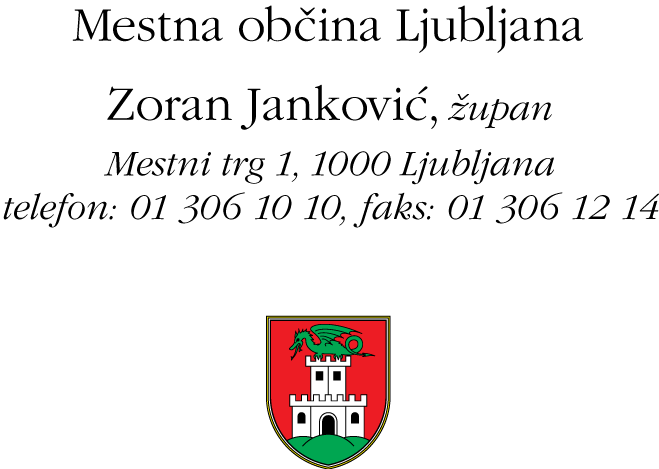 Mestna občina Ljubljana skladno z določili 8. člena Zakona o volilni in referendumski kampanji (Uradni list RS, št. 41/07, 103/07 – ZPolS-D, 11/11 in 98/13) ter 17. člena Odloka o oglaševanju (Uradni list RS, št. 10/11, 38/13 in 115/21)j a v n o     o b j a v l j aPOGOJE  ZA PRIDOBITEV PRAVICE DO UPORABE PLAKATNIH MEST ZA REFERENDUMSKO KAMPANJO ZA ZAKONODAJNI REFERENDUM O ZAKONU O SPREMEMBAH IN DOPOLNITVAH ZAKONA O RADIOTELEVIZIJI SLOVENIJEMestna občina Ljubljana ponuja organizatorjem referendumske kampanje za zakonodajni referendum o Zakonu o spremembah in dopolnitvah Zakona o Radioteleviziji Slovenije (v nadaljevanju: organizatorji) naslednje vrste plakatnih mest:male samostoječe ali stenske table ter tristrani in okrogli plakatni stebri (za lepljenje plakatov predvidene velikosti  0,7 x 1,0 m),samostoječe ali stenske table (za lepljenje plakatov velikosti 5,1 x  ali 4 x ).Plakatna mesta bodo enakomerno razporejena po celotnem območju Mestne občine Ljubljana.V skladu s 15. členom Odloka o oglaševanju Mestna občina Ljubljana brezplačno zagotovi vsakemu organizatorju referendumske kampanje za zakonodajni referendum o Zakonu o spremembah in dopolnitvah Zakona o Radioteleviziji Slovenije predstavitev na sedmih plakatnih mestih za plakatiranje malih plakatov in sedmih plakatnih mestih za velike plakate za čas sedmih dni.Organizatorji morajo posredovati vloge za pridobitev pravice do uporabe plakatnih mest za zakonodajni referendum o Zakonu o spremembah in dopolnitvah Zakona o Radioteleviziji Slovenije bodisi:z osebno oddajo vloge pri Mestni občini Ljubljana, Mestna uprava, Oddelek za gospodarske dejavnosti in promet, 1000 Ljubljana, Trg MDB 7, v pisarni 203 (II. nadstropje), na vlogi je potrebno navesti oznako »Plakatna mesta za zakonodajni referendum o Zakonu o spremembah in dopolnitvah Zakona o Radioteleviziji Slovenije«, najkasneje do 11. 11. 2022 do 9. ure,pisno po pošti na naslov: Mestna občina Ljubljana, Mestna uprava, Oddelek za gospodarske dejavnosti in promet, 1000 Ljubljana, Trg MDB 7, z oznako »Plakatna mesta za zakonodajni referendum o Zakonu o spremembah in dopolnitvah Zakona o Radioteleviziji Slovenije«; upoštevale se bodo priporočene pošiljke, z datumom oddaje na pošto z dne 10. 11. 2022 do 23.59 ure, po elektronski pošti na naslov: glavna.pisarna@ljubljana.si, ki morajo biti poslane najkasneje do 11. 11. 2022 do 9. ure.Mestna občina Ljubljana, Mestna uprava, Oddelek za gospodarske dejavnosti in promet, bo organizatorjem razdelila plakatna mesta z javnim žrebanjem.Javno žrebanje bo 14. 11. 2022 ob 9.00 uri v mali sejni sobi, v kleti stavbe, Trg MDB 7, Ljubljana. Plakatiranje na izžrebanih plakatnih mestih se bo lahko začelo zadnji teden pred dnevom referenduma.Številka: 3713-116/2022-2Datum: 21. 10. 2022MESTNA OBČINA LJUBLJANAŽupanZoran Janković